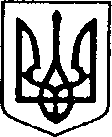 УКРАЇНАЧЕРНІГІВСЬКА ОБЛАСТЬН І Ж И Н С Ь К А    М І С Ь К А    Р А Д АВ И К О Н А В Ч И Й    К О М І Т Е ТР І Ш Е Н Н Явід _______________ 2018 р.		 м. Ніжин		                       № ______Про розгляд матеріалів опікунської ради         Відповідно до статей 34, 42, 52, 53, 59, 73 Закону України “Про місцеве самоврядування в Україні”, Регламенту виконавчого комітету Ніжинської міської ради Чернігівської області VІІ скликання, затвердженого рішенням виконавчого комітету Ніжинської міської ради від 11.08.2016 р. №220, протоколу засідання опікунської ради від 18.01.2019 р. та розглянувши заяви громадян, виконавчий комітет міської ради вирішив:1. На підставі пункту 1.7 Правил опіки та піклування та пункту 17 Типового положення про психоневрологічні інтернати влаштувати ПІП, (08.11.1953 р. н.,) до будинку-інтернату психоневрологічного типу.2. На підставі пункту 26 Правил реєстрації місця проживання, пункту 1.7 Правил опіки та піклування погодити зняття з реєстрації місця проживання недієздатної особи  ПІП, (12.03.1943 р. н.,) за адресою: (конфіденційна інформація) у м. Ніжині при умові реєстрації його за адресою: (конфіденційна інформація) у м. Ніжині.3.  Начальнику служби у справах дітей Рацин Н.Б. забезпечити оприлюднення даного рішення на офіційному сайті міської ради протягом 5 робочих днів з дня його прийняття.4. Контроль за виконанням рішення покласти на заступника міського                                                                                                                          голови з питань діяльності виконавчих органів ради Алєксєєнка І.В.Міський голова                                                                              А. ЛІННИК